Welcome to the quarterly Devon and Cornwall Horse Watch newsletter, which gives you a glimpse into the work undertaken through the partnership between Devon and Cornwall Community Watch Association and Devon and Cornwall Police to provide crime prevention and community support for all horse owners and riders, as well as stable/livery/yard owners and users across both counties.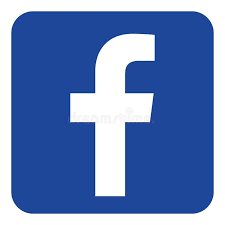 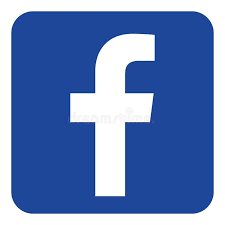 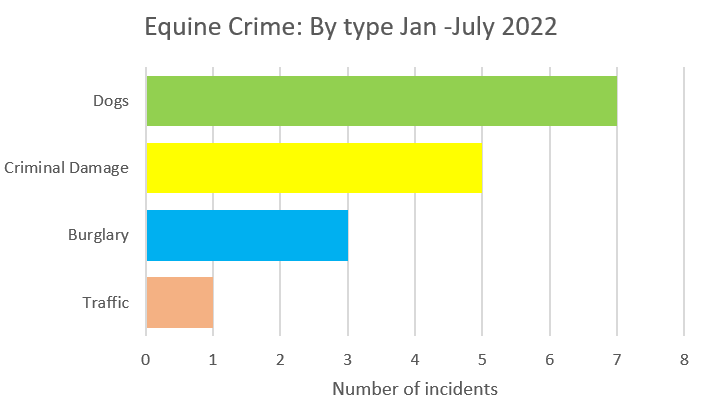 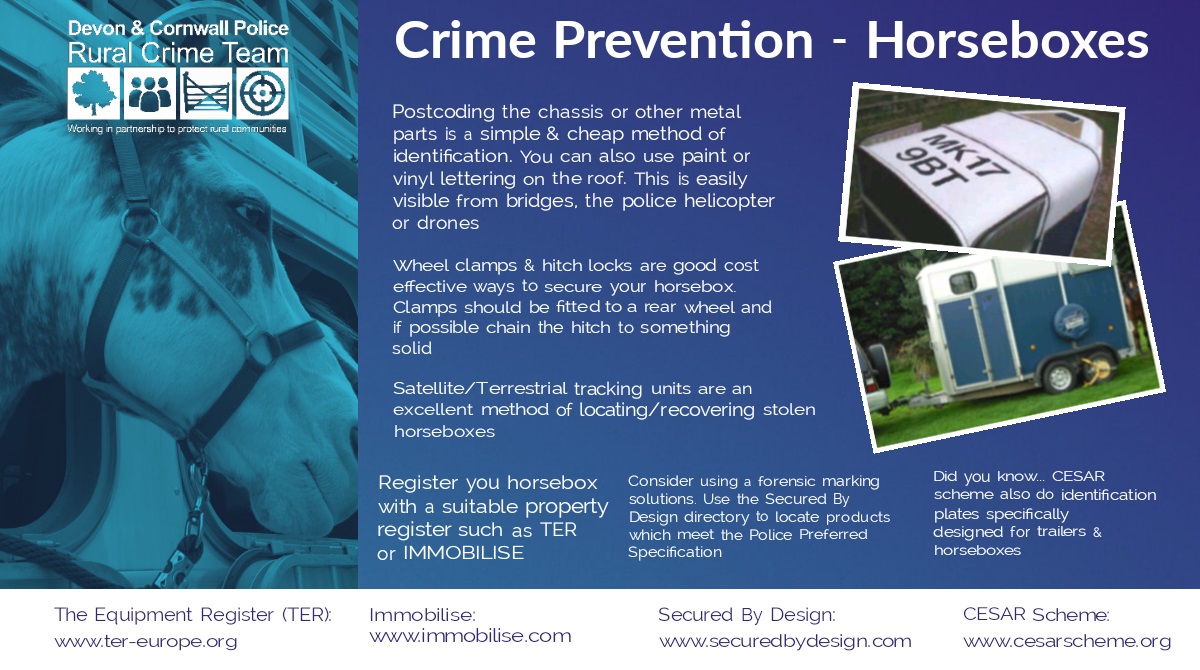 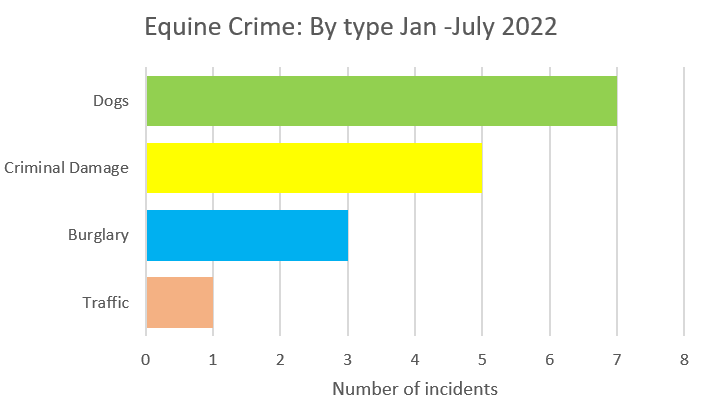 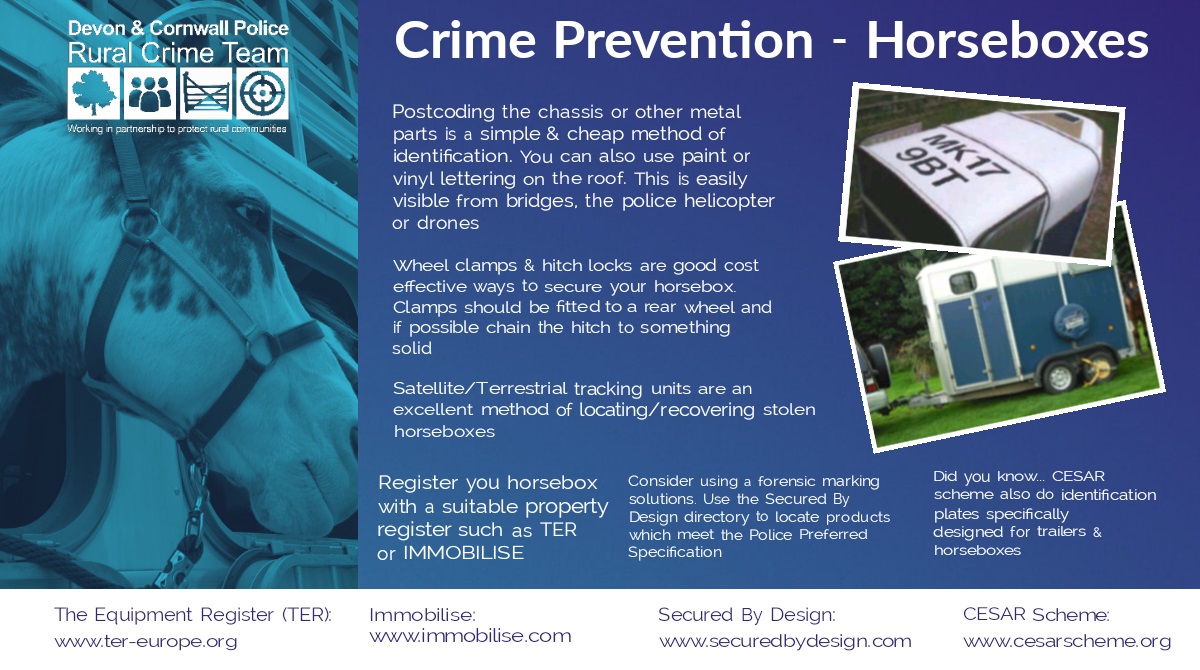 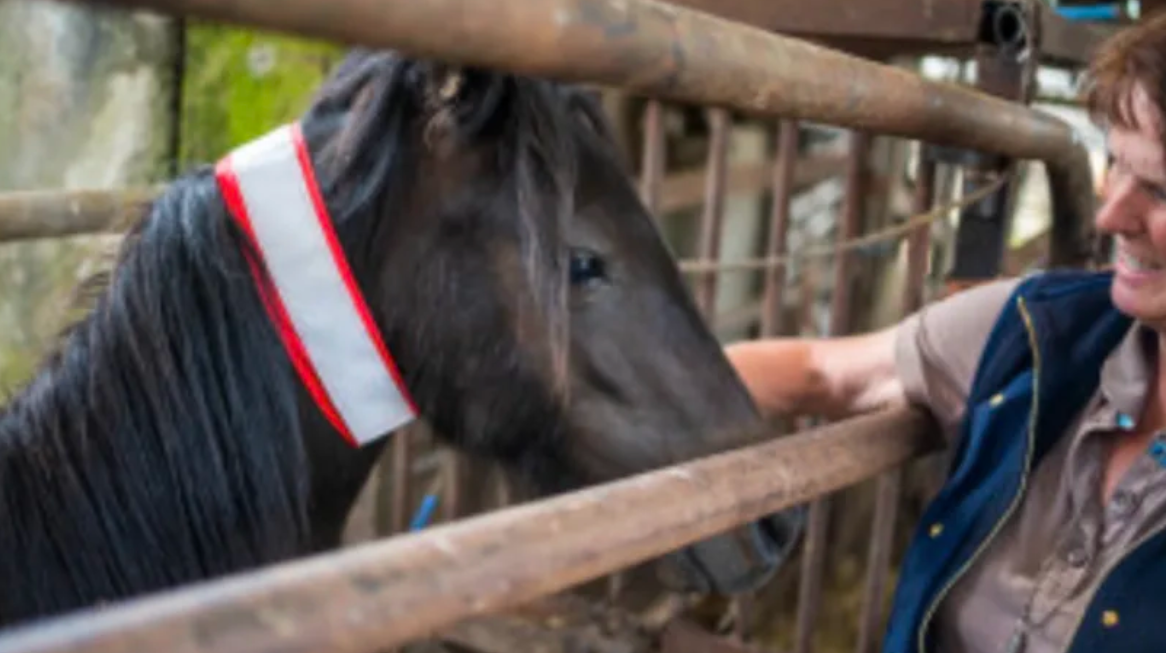 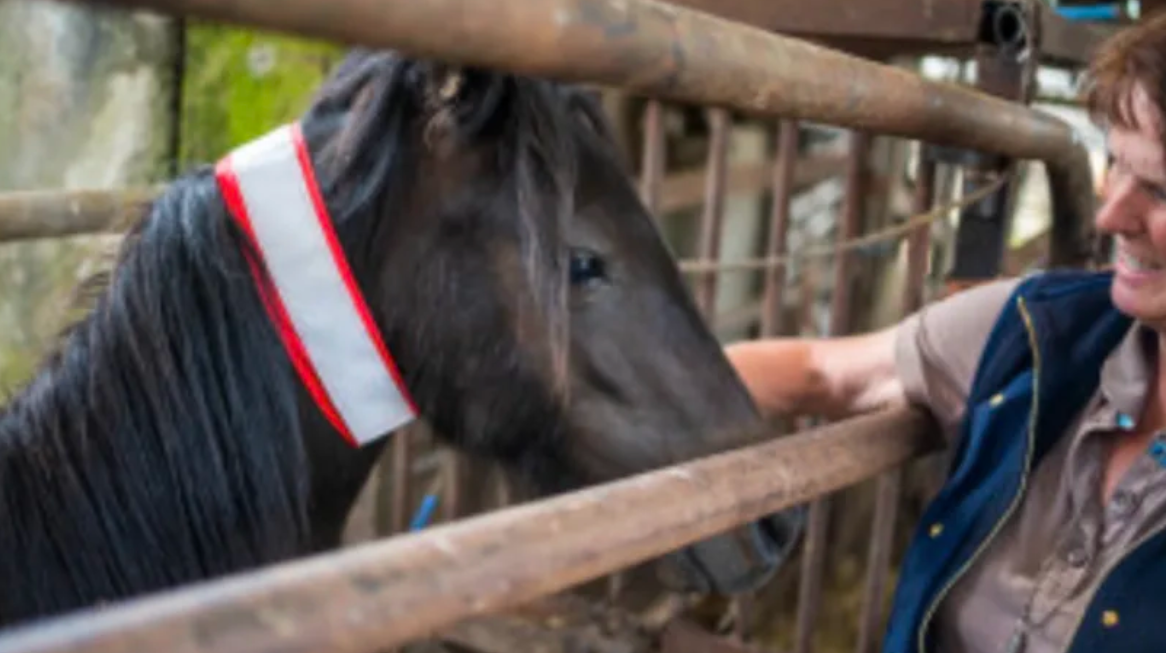 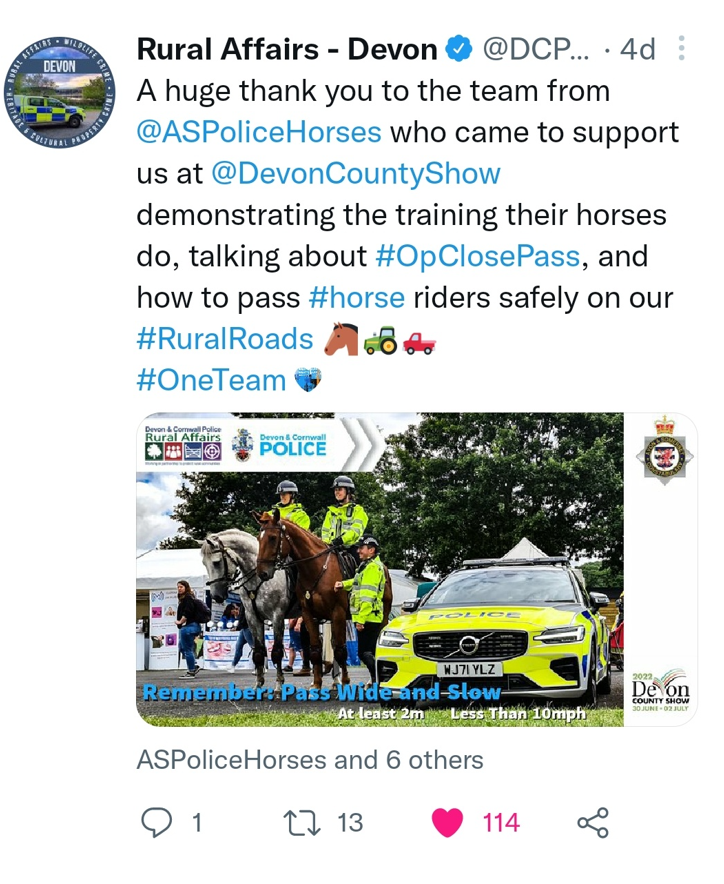 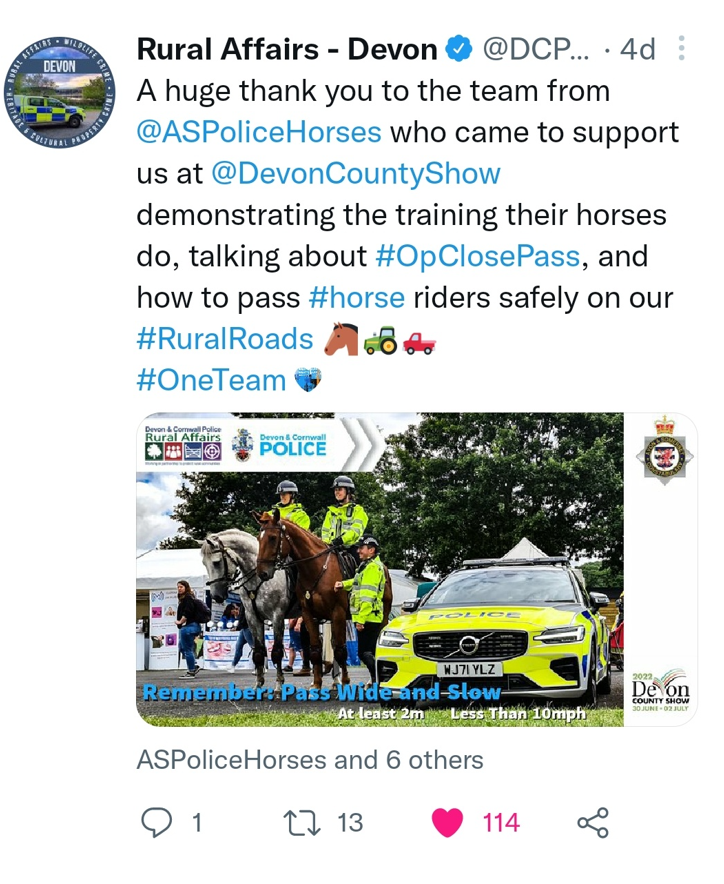 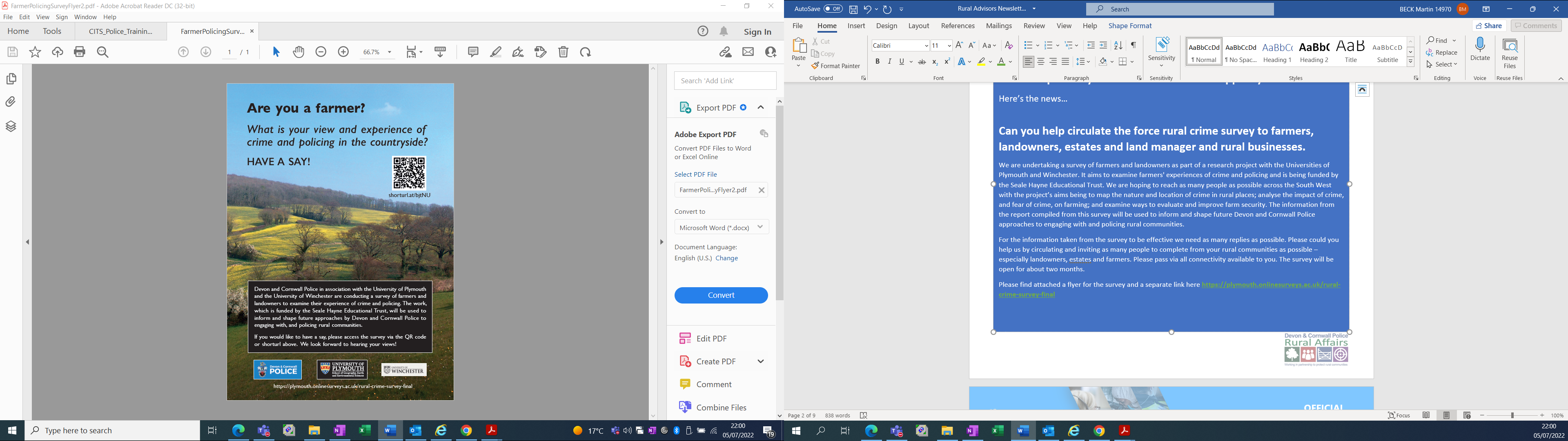 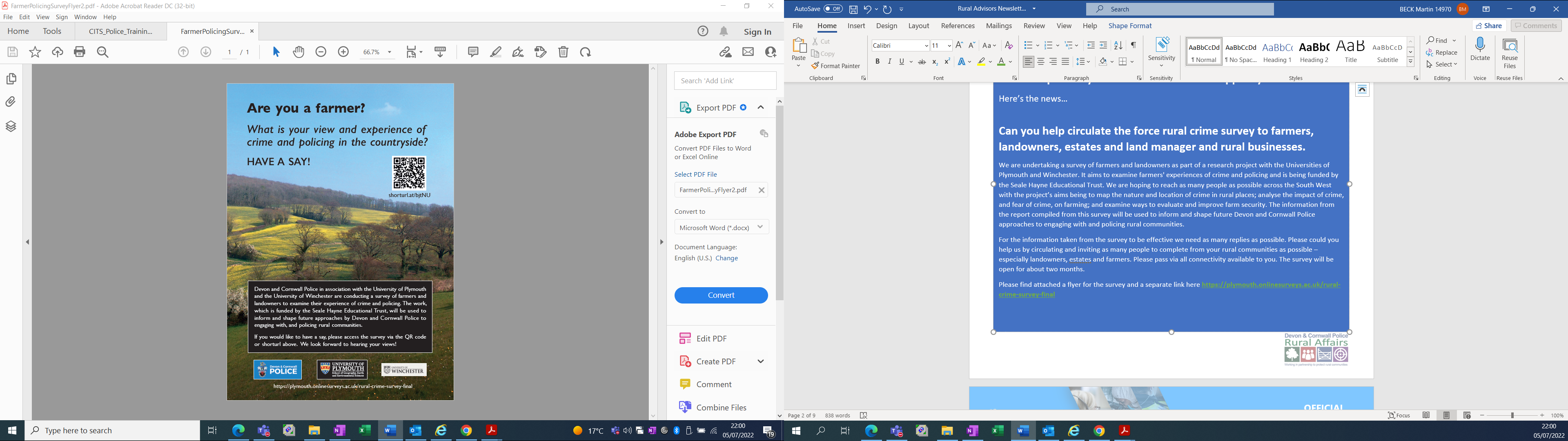 Your Horse Watch TeamAs a team, we aim to increase the membership of Horse Watch, and continue to drive down crime by promoting sound prevention advice.You can contact us via 101 or by emailing: horsewatch@devonandcornwall.pnn.police.uk We are also on Facebook and Twitter offering regular updates and letting you know the events we will be attending:Facebook		Devon and Cornwall Horse WatchTwitter		@DCPoliceRural_D or C (for Cornwall) for all rural mattersIf you have an incident to report, do not hesitate to ring the Police on 101 for a non-emergency or 999 if you see a crime taking place.You can also report using by email on 101@devonandcornwall.pnn.police.ukDevon and Cornwall Community Watch Association is the umbrella organisation for all community watches across Devon, Cornwall and the Isles of Scilly. In addition to Horse Watch, DaCCWA runs a number of other community watches including Neighbourhood Watch, Farm Watch and Boat Watch. You can contact us at:   DaCCWA@devonandcornwall.pnn.police.uk CCTV andSigning up to DC AlertYou are receiving this message due to selecting an interest in ‘Horse Watch’ or ‘Farm Watch’. You can sign into Devon and Cornwall Alert to change your preferences.Please share this message with anyone you feel would benefit from it; they can sign up to receive it directly from also visiting Devon and Cornwall AlertDevon & Cornwall Horse WatchSummer2022Devon & Cornwall Police Rural Affairs TeamPC 5036 Kerry WHITTING covering DevonPCSO 30381 Jennifer HOSKING covering CornwallDevon and Cornwall Community Watch AssociationJulie Dowton, Chair of DaCCWA 